Bestätigung zur AusgangsnotwendigkeitIch leiste Persönliche Assistenz für einenMenschen mit Behinderungund bin zum Zweck der Versorgung dieser Person unterwegs.Ich betreue Frau/Herrn:Zur Bestätigung dieser Information können Sie den von mir betreutenMenschen mit Behinderung unter folgender Telefonnummer erreichen: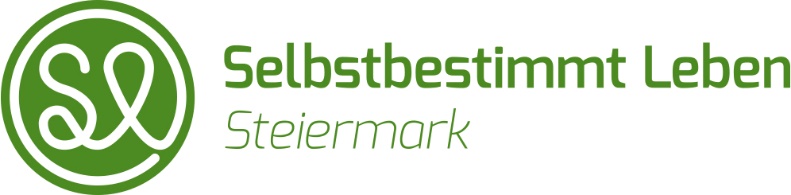 Meine persönlichen DatenMeine persönlichen DatenName:Wohnadresse:Geb.:Daten des Menschen mit BehinderungDaten des Menschen mit BehinderungDaten des Menschen mit BehinderungDaten des Menschen mit BehinderungDaten des Menschen mit BehinderungDaten des Menschen mit BehinderungDaten des Menschen mit BehinderungDaten des Menschen mit BehinderungDaten des Menschen mit BehinderungName:Wohnadresse:Geb.:Nachweisdokument:Nachweisdokument:Nachweisdokument:ReisepassPersonalausweisFührerscheinAusweisnummer:Ausweisnummer:Ausstellende Behörde:Ausstellende Behörde:Tel. Nr.:Ort, Datum:Unterschrift Mensch mit Behinderung:Ort, Datum:Unterschrift Assistentin/Assistent: